Дистанционное обучение с 04.05. 2020 по 10.05.2020Группа «Цветочек»Математика 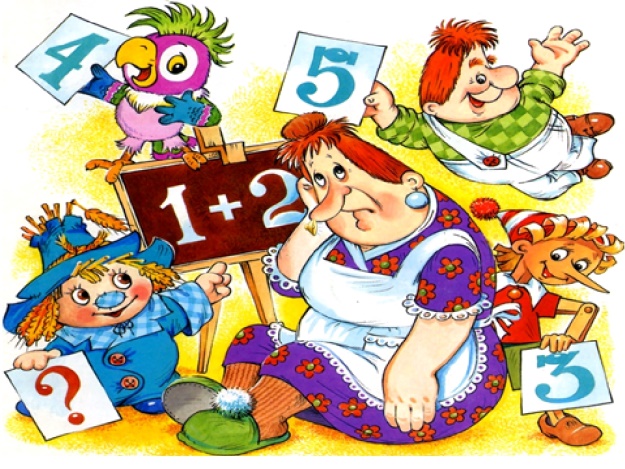 Закрепеление пройденного  материалла:Задание 1Рассмотрите с ребенком следующую картинку и ответьте на вопросы.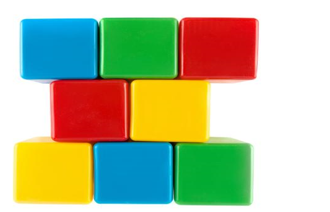 На картинке есть зеленые кубики?Покажи все красные кубики.На картинке есть синие кубики?Покажи все желтые кубики.Расскажи и покажи все цвета кубиков.Задание 2Посмотрите внимательно на картинку и ответьте на следующие вопросы.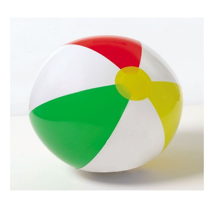 У мячика есть зеленый цвет?У мячика есть синий цвет?Расскажи и покажи какие цвета еще есть на мячике.Повторяем цифрыРебенок может выучить цифры до четырех, наглядно изучая разные предметы. В игровой форме легко усваивается любая информация.Задание 3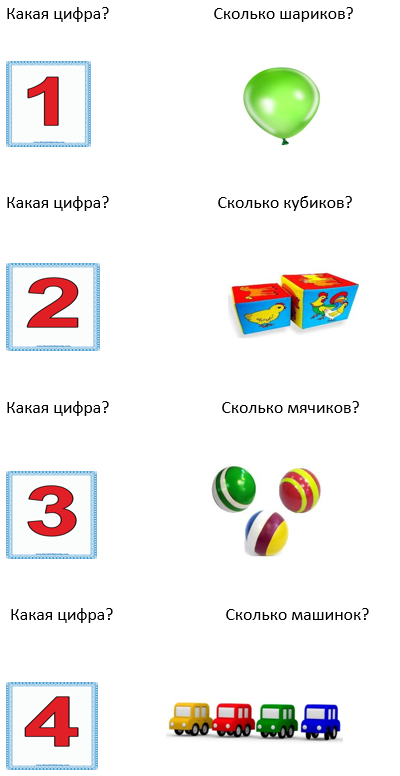 После этого упражнения ваш ребенок может укрепить свои новые знания. Изучив цифры, посмотрите следующие упражнения и поиграйте с ребенком наглядно. Здесь у ребенка будут задействованы слуховая память, зрительная память, внимание.Упражнения на закрепление материалаУпражнение первоеПосмотрите с ребенком внимательно на картинку рассмотрите, что на ней нарисовано. Ребенок должен ответить на несколько вопросов.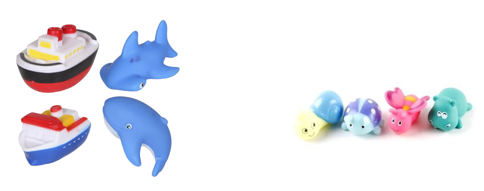 Сколько корабликов нарисовано на первой картинке?Сколько рыб нарисовано на первой картинке?Сколько бегемотов нарисовано на второй картинке?Сколько игрушек нарисовано на второй картинке?Сколько игрушек нарисовано на первой картинке?Упражнение второеПосмотри внимательно на цифру в рамочке и нарисуй столько же мячиков красного цвета.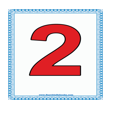 Посмотри на эту цифру в рамочке и нарисуй столько – же шариков зеленого цвета.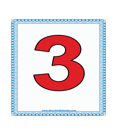 Посмотри на эту цифру в рамочке и нарисуй столько – же машинок синего цвета.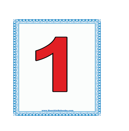 Посмотри на эту цифру в рамочке и нарисуй столько – же кубиков желтого цвета.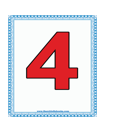   Повторяем  фигуры Рассмотрите с ребенком  все фигуры и потренируйтесь на упражнениях.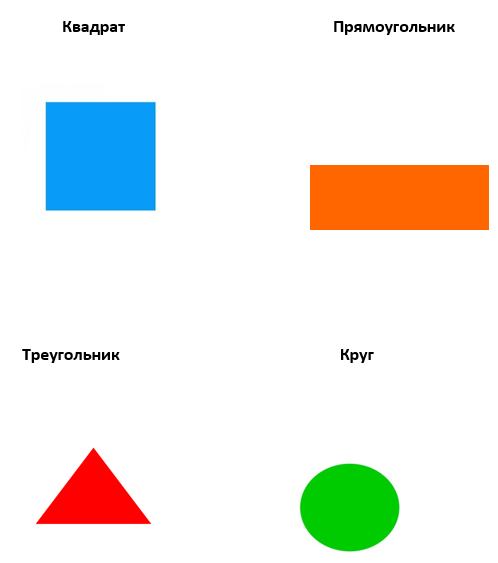 Вспомнив все фигуры, посмотрите следующие упражнения и поиграйте с ребенком наглядно. Здесь у ребенка будут задействованы слуховая память, зрительная память, внимание добавим счет.Упражнения на закрепление материалаУпражнение первоеВ этом упражнении даны фигуры, посмотрите на них внимательно и ответьте на следующие вопросы.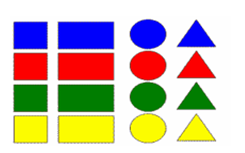 Сколько квадратов зеленого цвета?Сколько прямоугольников красного цвета?Сколько изображено треугольников желтого цвета?Сколько треугольников зеленого цвета?Сколько изображено кругов синего цвета?Сколько кругов желтого цвета?Сколько всего нарисовано квадратов?Сколько всего нарисовано прямоугольников?Сколько нарисовано треугольников?Упражнение второеПосмотрите на следующую картинку и ответьте на следующие вопросы.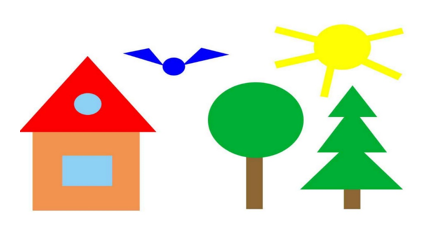 Из каких фигур построили дом?Из каких фигур нарисовано дерево?Сколько синих кругов на картинке?Сколько всего красных треугольников?Сколько желтых кругов?Сколько кругов зеленого цвета?Сколько треугольников синего цвета?Изучаем основные понятияДети дошкольного возраста 4-5 лет должны знать основные понятия: один – много, маленький – большой, высокий - низкий. Ребенок может наглядно запомнить, один или много предметов и сравнить их высоту, рассматривая разные предметы ему будет интересно и познавательно их сравнивать. В игровой форме легко усваивается любая информация. Проговаривайте с ребенком вслух каждое задание.Рассмотрите  следующие картинки, проговорите чем они отличаются?  Один – много: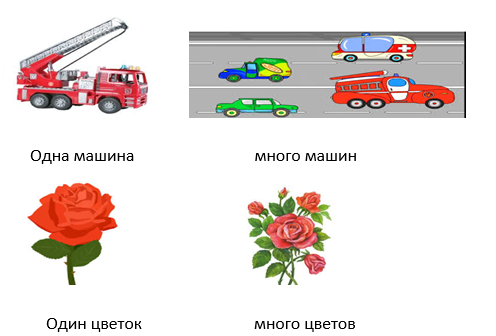 Рассмотрите следующие картинки маленький – большой.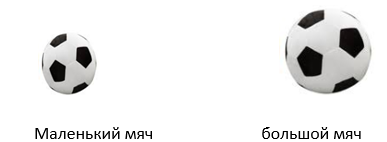 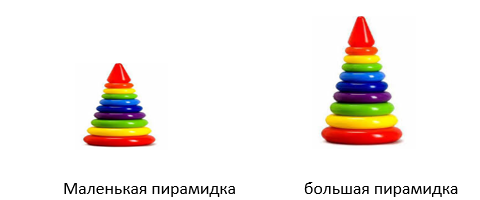 Рассмотрите следующие картинки низкий - высокий.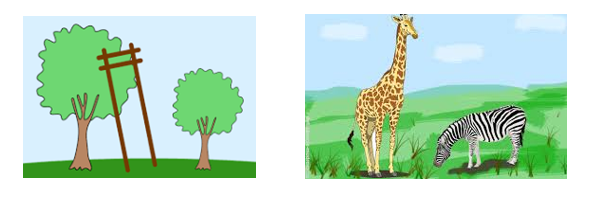 Высокое дерево и низкое дерево высокий жираф и низкая лошадь Упражнения на закрепление материалаУпражнение первоеРассмотрите следующую картинку и ответьте на следующие вопросы.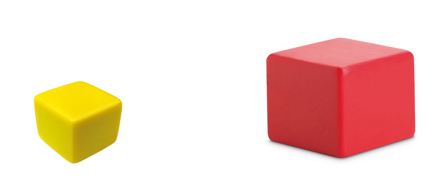 Какой кубик больше?Какой кубик меньше?Маленький кубик, какого цвета?Большой кубик, какого цвета?Сколько всего кубиков на картинке?Упражнение второеРассмотрите внимательно с ребенком следующую картинку и ответьте на следующие вопросы.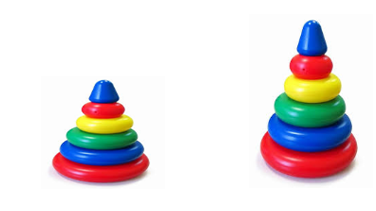 Какая пирамидка больше?Какая пирамидка меньше?Из каких цветов состоит большая пирамидка?Сколько колец зеленого цвета на маленькой пирамидке?Сколько всего колец желтого цвета на двух пирамидках?Сколько колец красного цвета на большой пирамидке?Сколько всего колец зеленого цвета?Речевое развитие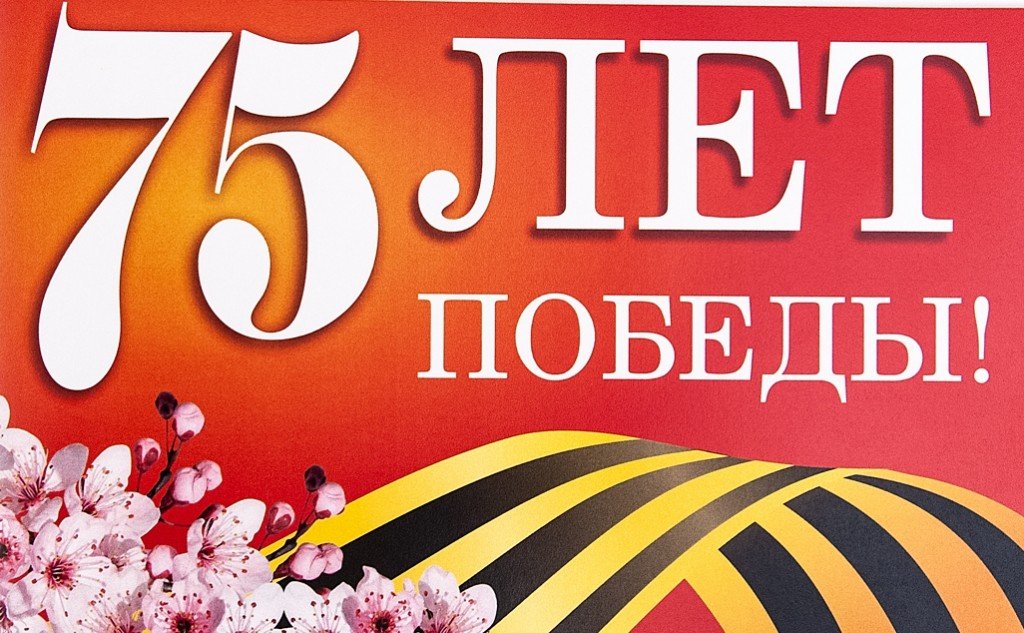 Предлагаю поговорить с детьми на  тему  «9 мая – день  Победы»  Есть события и даты, которые глубоко отпечатались в истории всего человечества. О них пишут книги, сочиняют стихи и музыку. Главное же - о них помнят. И эта память передается из поколения в поколение и не дает померкнуть далеким дням и событиям. Одним из таких событий стала Великая Отечественная война нашего народа против фашисткой Германии. Память о ней должен сохранить каждый россиянин. В День Победы - 9 мая чтят память тех, кто погиб, и кланяются всем тем, кто остался в живых.  РАССКАЖИТЕ детям:какой праздник отмечается в нашей стране 9 мая и почему он называется "День Победы"; о героях Великой Отечественной войны, рассмотрите иллюстрации в книгах.ВСПОМНИТЕ, кто из ближайших родственников принимал участие в Великой Отечественной войне, рассмотрите иллюстрации в книжках, фотографии родственников (дома).  ПОИГРАЙТЕ С ДЕТЬМИ:1)    Упражнение "Скажи по-другому"(учимся подбирать синонимы).Смелый - храбрый,Отважный - …Геройский -.2) Упражнение "Скажи наоборот"(учимся подбирать антонимы).Смелый - трусливый.Враг -.Мир -.3) Учимся подбирать однокоренные слова.Герой - геройский, героический, героизм.Защита - защитник, защищать, защищенный.4) Познакомить ребенка с пословицей и объясните её значение"Мир строит, а война разрушает".   Закрепите пальчиковую гимнастику.Майский праздник - (кулачок-ладошка попеременно)День Победы, - (кулачок-ладошка попеременно)Отмечает вся страна - (кулачок-ладошка попеременно)Надевают наши деды - (сгибают-разгибают пальчики)Боевые ордена. - (сгибают-разгибают пальчики)  УЧИМ РАЗГАДЫВАТЬ ЗАГАДКИ:Он поднимает в небесаСвою стальную птицу.Он видит горы и леса,Воздушные границы.Зачем летит он в вышину?Чтоб защищать свою страну!                             (Военный лётчик)Он защищает рубежиИ рощу, и дубраву,Оберегает поле ржи,Далёкую заставу.И долг военного такой:Хранить покой и твой, и мой.                                  (Пограничник)Его машина вся в броне,Как будто черепаха.Ведь на войне как на войне,Здесь не должно быть страха!Ствол орудийный впереди:Опасно! Враг не подходи….                               (Танкист)Из ограды ствол торчит,Беспощадно он строчит.Кто догадлив, тот пойметТо, что это                            (Пулемет)Нрав у злодейки буйный, злой,А прозывается ручной.Но совсем не виноватаВ этом грозная                          (Граната)   ПРЕДЛОЖИТЕ РЕБЁНКУ ОТВЕТИТЬ НА ВОПРОСЫ:- Какой праздник мы отмечаем 9 мая?- В какой стране мы живём?-Что такое государство? Родина?-Что такое граница?- Почему нужно охранять Родину?- Почему День Победы отмечают 9 мая?- Почему в этот день поздравляют ветеранов?С  детьми составьте рассказ на тему «9 МАЯ – ДЕНЬ ПОБЕДЫ» (чтобы ребёнок мог его рассказать в детском саду)Примерный план рассказа:- Прошло много лет после этой войны, но люди помнят о героях, …- Этому событию посвящено много фильмов, … (чего ещё)- Не все герои остались живы, очень многие …- Им поставлены …- В их честь горит …- К Вечному огню люди возлагают …- В этот день проходит военный … Расширение словарного запаса детей: война, враг, фашисты, победа, победитель, мир, герой, защитники, солдаты, офицеры, ветераны, армия, медаль, Родина, граница, военный, пограничник, летчик, моряк; бомбили, разрушали, защищали, , погибали, побеждали; Великая, Отечественная, жестокая, страшная. Упражнение «Один - много»Солдат – солдаты – много солдатВетеран – ветераны – много ветерановВраг-Танкист -Герой -Награда –Упражнение «Сосчитай до пяти» Один храбрый солдат, два храбрых солдата … …. пять храбрых солдат-Одна золотая медаль - Один красивый обелиск – Объясните ребенку значение слов и словосочетаний "подвиг", "победа", "героический поступок", "защитник", "ветеран".        
Объясните значение пословицы "Мир строит, а война разрушаетОзнакомление с художественной литературой.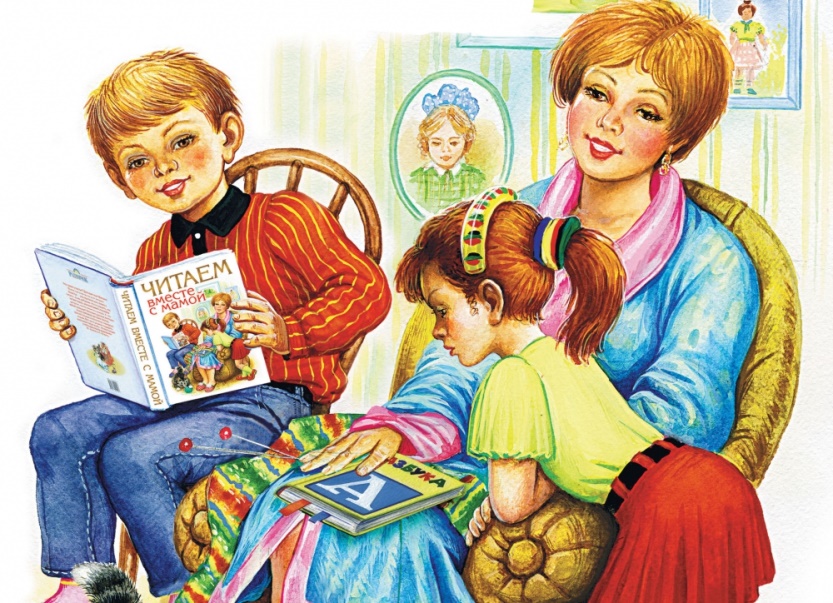 
Можно прочитать ребенку:
Л. Кассиль "Главное войско",
Н. Зенькович "Мальчишки в пилотках".
  А сейчас мы послушайте стихотворение Т. А. ШорыгинойФронтовая сестричкаhttp://www.youtube.com/watch?v=uZKXpQE8dSIВместе с ребенком почитайте стихи и выучите понравившийся Майское утроДо чего ж ты красива, столица,В это светлое майское утро!За окном заливаются птицы,Отливает листва перламутром.Ветеранам мы дарим гвоздики,Вспоминаем отважных бойцов,Не забудем мы подвиг великийНаших дедов и наших отцов!Великая ПобедаВеликой войны победуМы не должны забывать!В боях отстояли дедыСвященную Родину-мать.Она посылала на битвыЛучших своих сыновей.Она помогала молитвойИ праведной верой своей.В великой войне победуМы не должны забывать,Для нас отстояли дедыИ жизнь и Родину-мать!Письмо с фронтаЗдравствуй, дорогой Максим!Здравствуй, мой любимый сын!Я пишу с передовой,Завтра утром — снова в бой!Будем мы фашистов гнать.Береги, сыночек, мать,Позабудь печаль и грусть —Я с победою вернусь!Обниму вас, наконец.До свиданья.Твой отец.Фронтовой треугольникДорогие мои родные!Ночь. Дрожит огонек свечи.Вспоминаю уже не впервые,Как вы спите на теплой печи.В нашей маленькой старой избушке,Что в глухих затерялась лесах,Вспоминаю я поле, речушку,Вновь и вновь вспоминаю вас.Мои братья и сестры родные!Завтра снова я в бой идуЗа Отчизну свою, за Россию,Что попала в лихую беду.Соберу свое мужество, силу,Стану недругов наших громить,Чтобы вам ничего не грозило,Чтоб могли вы учиться и жить!Фронтовая сестричкаПушки грохочут, пули свистят.Ранен осколком снаряда солдат.Шепчет сестричка: «Давай, поддержу,Рану твою я перевяжу!» —Все позабыла: опасность и страх,Вынесла с боя его на руках.Сколько в ней было любви и тепла!Многих сестричка от смерти спасла!Неизвестному солдатуИмя твое неизвестно, солдат!Был ты отец, или сын, или брат,Звали тебя Иван ли, Василий...Жизнь ты отдал во спасенье России.Нами твой подвиг, солдат, не забыт —Вечный огонь на могиле горит,Звезды салюта в небо летят.Помним тебя, Неизвестный Солдат!Они защищали столицуКрасивы столицы кварталы,Нам нынче Москву не узнать!Но рядом когда-то стоялаФашистская темная рать.Кружили над полем вороны,Желтел облетающий лес,И линия обороныМосквы проходила здесь.Воронки, окопы, траншеи,Разрывы мин и гранат —Здесь, жизней своих не жалея,Погибли сотни солдат.Они отстояли столицу,И мы не забудем их,Мы подвигом будем гордитьсяБесстрашных дедов своих!Пусть не будет войны никогда!Пусть не будет войны никогда!Пусть спокойные спят города.Пусть сирены пронзительный войНе звучит над твоей головой.Ни один пусть не рвется снаряд,Ни один не строчит автомат.Оглашают пусть наши лесаТолько птиц и детей голоса.И пусть мирно проходят года.Пусть не будет войны никогда!* * *Мы по улицам пройдем,Марш Победы пропоем.Славьтесь, и отцы и деды —Одержали вы победу!Вы Отечество спасли.Вы — защитники Земли!За Великую Победу —Славьтесь, и отцы и деды!* * *Наши прадеды и дедыПринесли стране победу,Праздник радостный, огромныйЭто праздник всенародный!Праздничный салютАлые букетыВ небе расцветают,Искорками света,Лепестки сверкают.Вспыхивают астрамиГолубыми, красными,Синими, лиловымиКаждый раз все новыми!А потом рекоюЗолотой текут.Что это такое?— Праздничный салют!Автор: Шорыгина Татьяна АндреевнаА в помощь вам в поиске идей для совместных дел, мы предлагаем вот такие ссылки: -Если вы хотите поиграть в подвижные игры, вам сюда: https://daynotes.ru/podvignie_igri_dlya_detey_v_pomeshenii/-Если вы хотите порисовать, вам сюда: http://risuemdoma.com/video-если вы хотите почитать интересные книжки, вам сюда: https://mishka-knizhka.ru/skazki-dlay-detey/-Если вы хотите вместе послушать аудиокниги, вам сюда: https://deti-online.com/audioskazki/-Если вы хотите устроить домашнюю дискотеку вам сюда:https://www.youtube.com/playlist?list=PLJjGmM6lHmBZc40XpBWsLYR0YYvqgu2bm-Если вы хотите сделать игрушку своими руками из подручных средств, вам сюда: 1. https://www.adme.ru/svoboda-sdelaj-sam/11-klassnyh-igrushek-kotorye-vy-mozhete-izgotovit-s-detmi-pryamo-sejchas-1411465/2.https://www.passion.ru/mama/obuchenie-i-razvitie-d...3.https://www.uaua.info/ot-1-do-3/razvitie-ot-1-do-3...-Если вы хотите построить необычные постройки, вам сюда: https://razvivash-ka.ru/detskij-konstruktor-svoimi-rukami/-Если вы хотите приготовить вместе что-то вкусненькое, вам сюда: https://www.passion.ru/food/sostavlyaem-menyu/9-blyud-kotorye-legko-prigotovit-vmeste-s-rebenkom-153812.htm-Если вы хотите, вместе заняться спортом, вам сюда: https://youtu.be/eIqGGK3becA-Если вы хотите сделать аппликацию, вам сюда: 1. http://rodnaya-tropinka.ru/masterim-s-detmi-svoimi-rukami/applikatsiya-s-detmi/2. https://tytmaster.ru/podelki-applikacii/3. https://tratatuk.ru/materialy/podelki-iz-bumagi/podelki-dlya-detej.html-Если вы хотите слепить что-то из пластилина, вам сюда: 1.http://ihappymama.ru/poshagovyj-master-klass-po-le...соблюдаем режим дома